Ссылки1. http://russia-karta.ru/russia-map-3.gif - карта России2. http://chile.america-atlas.com/pictures/easter-island.jpg - картинка Остров пасхи3. http://muzofon.com/search/%D0%96%D1%83%D1%80%D1%87%D0%B0%D0%BD%D0%B8%D0%B5%20%D1%80%D1%83%D1%87%D1%8C%D1%8F/2/ - журчание ручья4. http://festival.1september.ru/articles/641165/ - физминутка в начале урока5. http://www.galactic.name/library/star_map_01.php - карта звездного неба6. http://images.yandex.ru/yandsearch?source=wiz&fp=4&uinfo=ww-1051-wh-843-fw-809-fh-598-pd-1&p=4&text=%D0%BE%D1%81%D1%82%D1%80%D0%BE%D0%B2%20%D0%BF%D0%B0%D1%81%D1%85%D0%B8%20%D0%BD%D0%B0%20%D0%BA%D0%B0%D1%80%D1%82%D0%B5&noreask=1&pos=126&rpt=simage&lr=8&img_url=http%3A%2F%2Flifeglobe.net%2Fmedia%2Fentry%2F1013%2F1_3.jpg - статуи острова Пасхи7. http://aforizmu.com/zvezd/treygolnik.php - сообщение о треугольнике начало8. http://www.profistart.ru/ps/blog/32413.html  - притча9. http://school-collection.edu.ru/catalog/rubr/55ad579d-9074-ace8-7bcc-eef7328f8973/26067/?interface=themcol&onpage=20&onpage=20&page=4 - единая коллекция цифровых образовательных ресурсов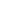 10. http://webmandry.com/amerika/chili/tayna-ostrova-pashi.-ostrov-pashi-statui-istoriya-foto-video-film.html